Active Chess 2 - 2023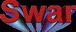 Active Chess 2 - 2023Active Chess 2 - 2023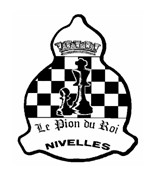 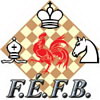 R1R2R3Classement finalClassement finalClassement finalClassement finalClassement finalClassement finalClassement finalClassement finalClassement finalClassement finalClassement finalClassement finalClassement finalClassement finalClassement finalClassement finalClassement finalClassement finalClassement finalClassement finalCl.Pr.PayéNom PrénomSexPaysMatMatFideN EloN°ClubNom du ClubPart.PtsP.Tot.B Cut1BuchS.BCum.R.Mut1PDepauw, ChristianM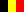 792942034402063952Wavre39.09.05.505.505.506.0-2PVermoesen, JordanM2574901000953Nivelles39.09.05.505.505.506.0-3PVermoesen, JulianM2574101000953Nivelles37.07.06.006.003.005.0-4PBarbier, YvonM718542497181329953Nivelles37.07.05.505.502.504.0-5PPauwels, PascalM828992356951755953Nivelles37.07.05.005.002.005.0-6PKelemen, GiovanniM6456401555953Nivelles37.07.04.504.501.504.0-7PSamek, PhilippeM196952780841312953Nivelles36.06.04.504.500.752.0-8PMonnier, SamuelM973012418061705953Nivelles36.06.03.503.500.753.5-9PGregoire, CecileF1430901430953Nivelles36.06.03.503.500.752.5-10PVancoucke JeanM001000036.06.03.503.500.752.0-11PMouchart, AndreM849302276681492953Nivelles35.05.04.004.000.003.0-12PFervaille, PhilippeM985172601181305953Nivelles35.05.04.004.000.002.0-13APHerbillon, ThierryM625702516311477953Nivelles24.04.05.505.500.502.0-14PHerman, Jean-ClaudeM769532269801220953Nivelles33.03.04.504.500.000.0-15PTsiboukas, MarioM252972812551000953Nivelles33.03.03.503.500.000.0-16APPuttemans, EricM164002651441150953Nivelles22.02.04.504.500.000.0-Haut de pageHaut de pageHaut de page